Tervetuloa rippikouluun Riihoon!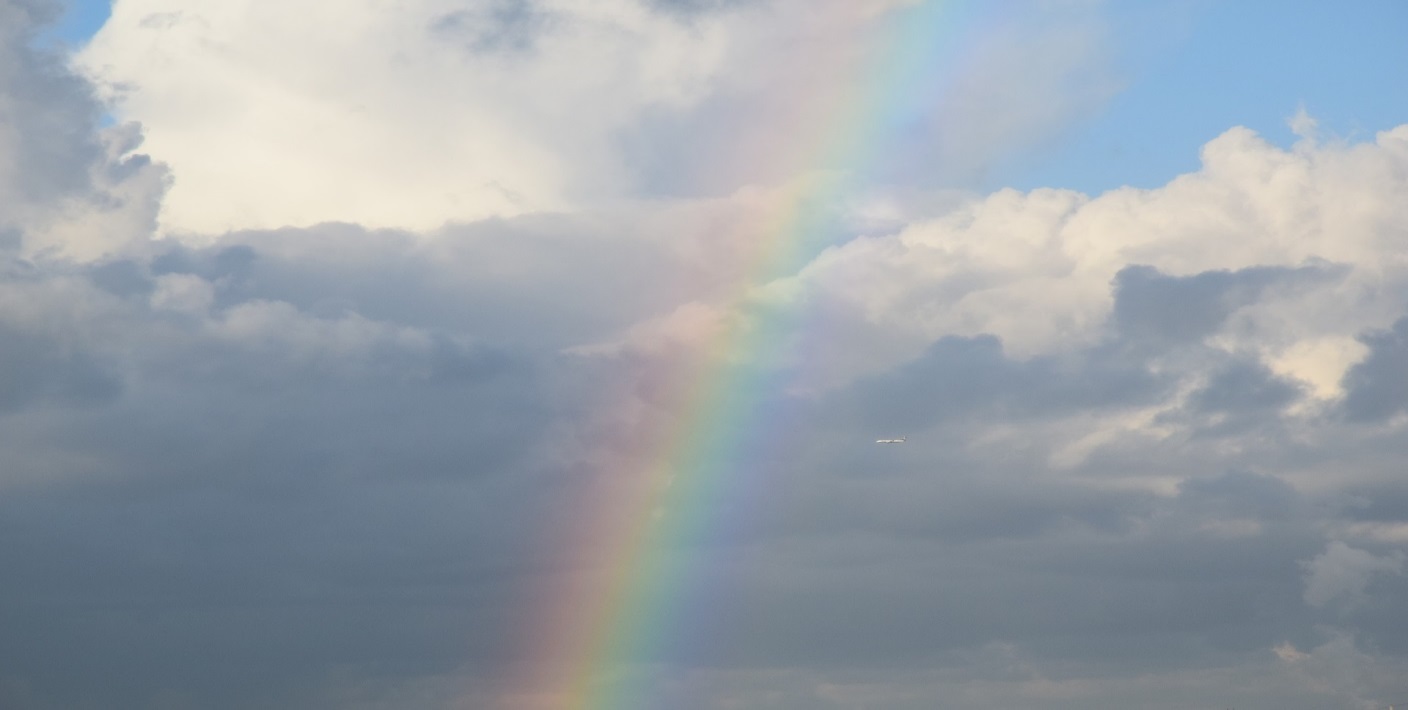  Riiho 1 Leirijakso 4.-11.62019 KeuruuKonfirmaatio su 16.6.2019 klo 10 Järvenpään kirkossaRippikoulusi ohjaajina ovat      James Cox    	     Linnea Hauta-aho      pappi		       kausityöntekijä	      p. 050 435 6932	      	      james.cox@evl.fi   	 Kevätkaudella 2019 pääset tutustumaan omaan rippikouluryhmääsi, ohjaajiisi ja seurakuntaasi. Ensimmäinen tapaaminen oman ryhmäsi kanssa on ke 27.2. klo 18-19 Kirkonkulman salissa (Kirkkotie 6) Rippikoulusi kevään tapaamiset: Ennen intensiivijaksoa pääset tutustumaan omaan rippikouluryhmääsi ja ohjaajiisi sekä elämään seurakuntayhteydessä. Käyt rippikoulun vain kerran elämässä. Edellytämme läsnäoloasi kaikissa ryhmäsi kokoontumisissa. Sairastumista ei kukaan voi ennakoida, mutta esimerkiksi harrastustoiminta ei ole pätevä syy jäädä pois tapaamisista. Ilman edellä mainittuja käyntejä et voi osallistua konfirmaatioon. Ole meihin ohjaajiin yhteydessä, mikäli asiasta on kysyttävää.käännä->Vanhemmille/huoltajille tiedoksi: Konfirmaatioon kuuluu nuorten siunaaminen. Kutsumme yhden nuoren kummeista avustamaan siunaamisessa. Jos kummi ei pääse paikalle, joku muu nuorelle läheinen ihminen voi olla hänen tilallaan. Miettikää yhdessä nuorenne kanssa jo valmiiksi, kenet kutsutte tähän kunniatehtävään. Mikäli nuorta ei ole kastettu tai hän ei kuulu kirkkoon, rippikouluryhmän pappi huolehtii tutustumisjakson aikana tarvittavat asiapaperit kirkkoon liittymiseksi ja sopii perheen kanssa yhdessä kastetilaisuudesta.Taloustoimisto lähettää laskun rippikoulusta ennen leirijaksoa. Maksuvapautusta tai lisää maksuaikaa voi anoa lomakkeella, joita on saatavissa kirkkoherranvirastosta tai tulostettavissa netistä www.jarvenpaanseurakunta.fi/osallistu/rippikouluToivomme, että riparistasi tulee sinulle hyvä kokemus, josta jää monia mukavia muistoja. Avoin mieli luo hyvän pohjan onnistuneelle riparille. Soita tai laita sähköpostia, jos on kysyttävää! Rippikouluterveisin, rippikoulusi ohjaajatMikä?Milloin?Missä?1. tapaaminenke 27.2 klo 18-19 Kirkonkulman saliMessu su 24.3. klo 9.30-11.30KirkkoLedi-teemailta:diakonia ja lähetyske 3.4. klo 16.15 – 18.30KirkonmäkiKaupunkipäivä 1 sekä vanhempaintapaaminenla 6.4. klo 10-15Seurakuntatalon juhlasaliRippikoulukaruselli;urkuja ja riparilaulujato 16.5. klo 18-19KirkkoBetonimessu ti 7.5. klo 17.30-19.30KirkkoKaupunkipäivä 2ma 3.6. 10-15Kirkonkulman saliLeirijakso4.-11.6KeuruuKonfirmaatioharjoituspe 14.6. klo 13-15Kirkko